Supplementary Materials Supplementary Table S1: Search StrategySupplementary Table S2: Summary of study characteristicsSupplementary Table S3: GRADE (Grade of Recommendation, Assessment, Development and Evaluation) evidence profile and certainty of evidence; based on each intervention strategySupplementary Figure S1(a-b): Risk of Bias (RoB-2) plots Supplementary Figure S2: Funnel PlotsSupplementary Figure S3 – S20: Forest PlotsLeave one out sensitivity analysis: Figure S3Secondary outcomes: Figure S4 –S8Sub-group analyses by intervention strategy: Figure S9 – S17Sub-group analyses by sex, intervention duration, BMI: Figure S18 – S20 PRISMA ChecklistSupplementary MaterialsSupplementary Table S1: Detailed search strategy Supplementary Table S2: Summary of study characteristics BMI = Body Mass Index, NR = Not reported; WIC = Women, Infants and Children Programme for low income groups
*3-arm intervention trials (comprising of 2 intervention groups and 1 control group)	Supplementary Table S2: Summary of study characteristics (continued)1Intervention strategies (CP = Calorie Prescription, DC = Dietary Counselling, FI = Financial Incentives, GS = Goal Setting, IF = Interactive Feedback, LC = Lifestyle Coaching, PA = Physical Activity, SM = Self-Monitoring, SS = Social Support)CI = Confidence intervals; DBP = Diastolic blood pressure; LDL-C = Low-density Lipoprotein Cholesterol; MD = Mean difference; NR = Not reported; SBP = Systolic blood pressure; WC = Waist Circumference

Supplementary Table S3: GRADE (Grade of Recommendation, Assessment, Development and Evaluation) evidence profile and certainty of evidence; based on each individual intervention strategy, relating to weight changes (kg)CI: confidence interval; MD: mean difference; RCTs: randomised controlled trialsa Downgraded (-1) for inconsistencies due to high heterogeneity (I2 = 50%; p>0.05), wide variation of point estimates. Heterogeneity as mainly explained by participant characteristics and presence of different follow-up times across studies.b Downgraded (-1) for indirectness due to differences in population and intervention which may impact the generalizability of the findings.c Downgraded (-1) for imprecision due to uncertainty over the true effect size as mainly explained by confidence intervals showing wide variation from large losses to large gains in weight (kg) and small sample sizes.Supplementary Figures: Risk of Bias Plots and Funnel Plot
Fig S1(a): Summary table of studies assessed using RoB-2 risk of bias domains 
Source: [15]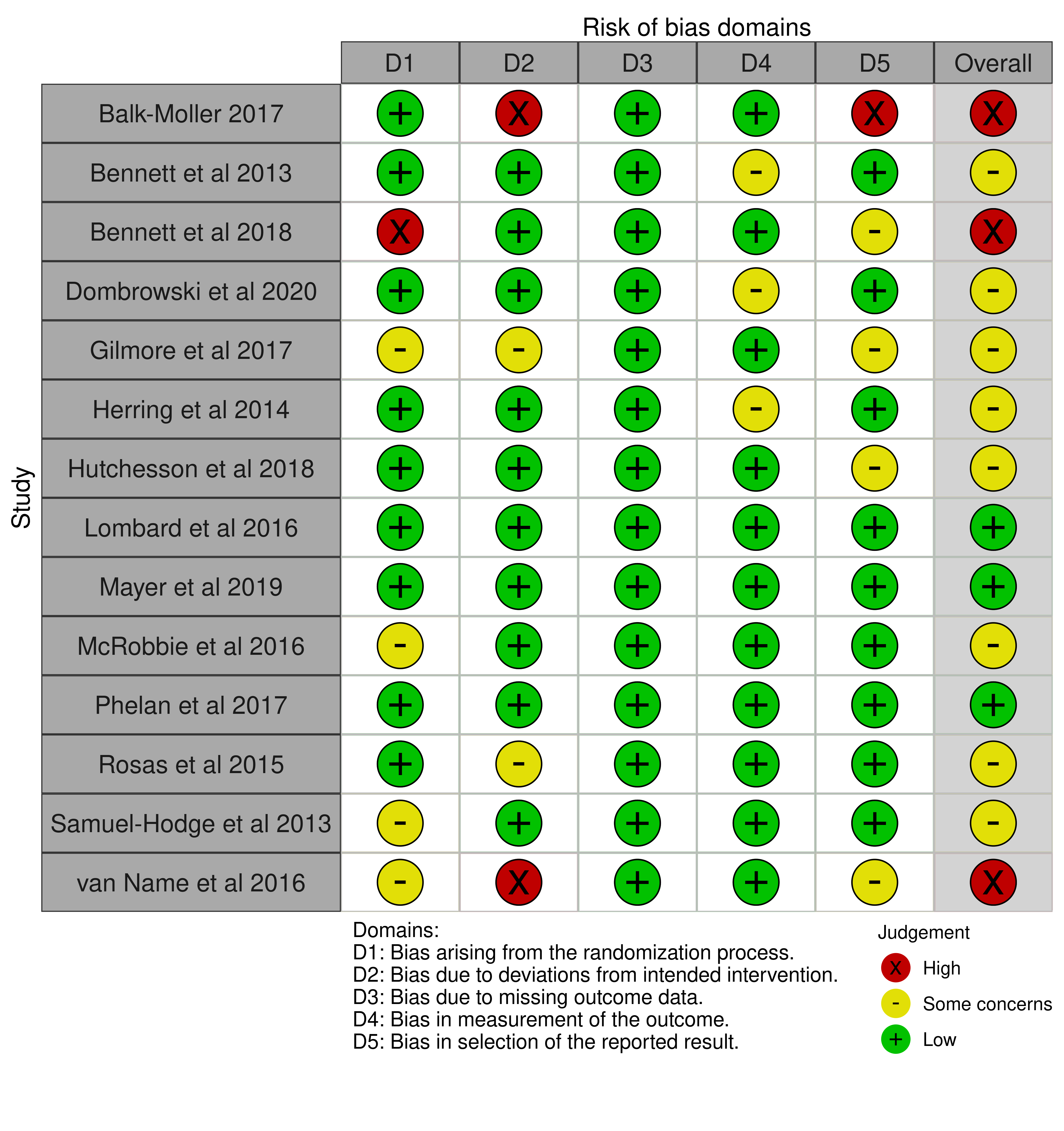  Fig S1(b): Summary plot using RoB2 risk of bias domains 
Source: [15]
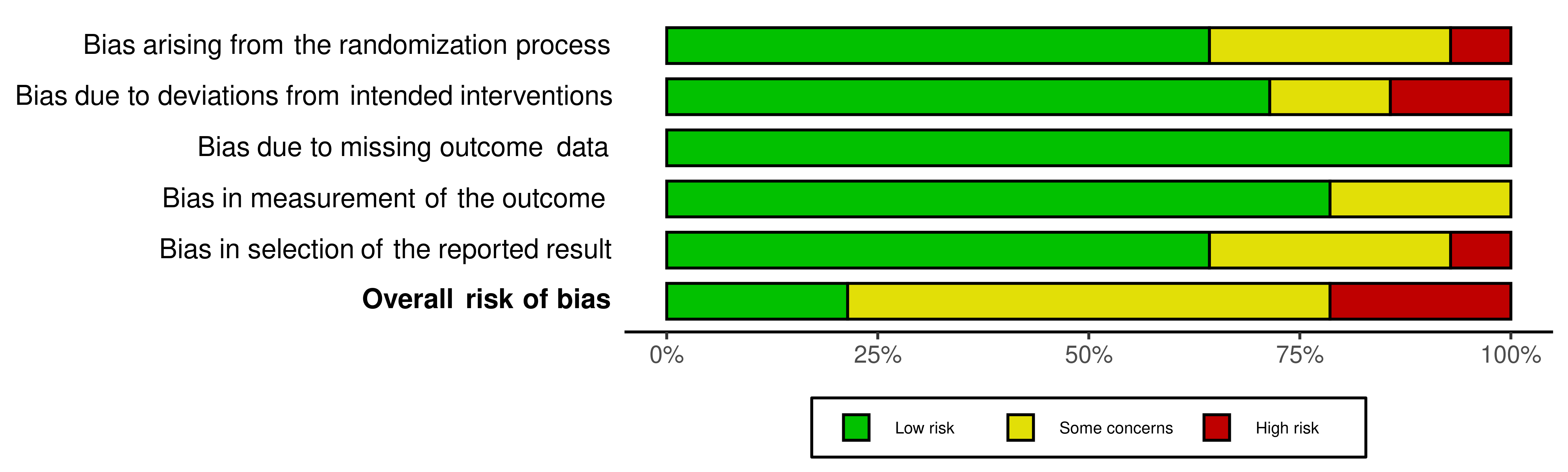 Supplementary Figures: Funnel Plot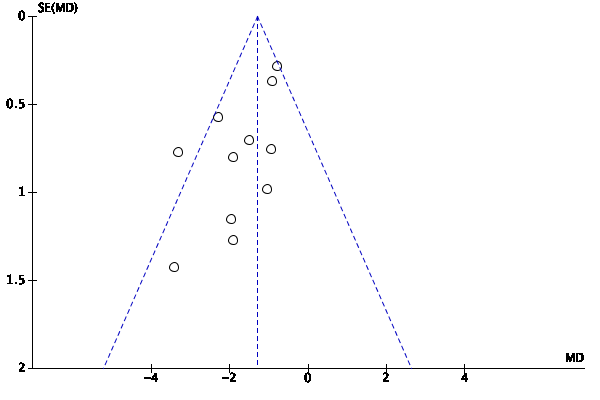 Fig S2: Funnel plot of observed effect by mean difference (MD) for assessment of publication bias. The vertical dotted line represents the mean difference of zero or line of no effect. Each circle represents a study applying intervention. The diagonal dashed lines represent the pseudo 95% CI around the pooled estimate.Supplementary Figures: Forest Plots Sensitivity Analysis (a)Fig S3a: Forest plot on mean difference in weight change (kg) in response to intervention (leave-one-out sensitivity analysis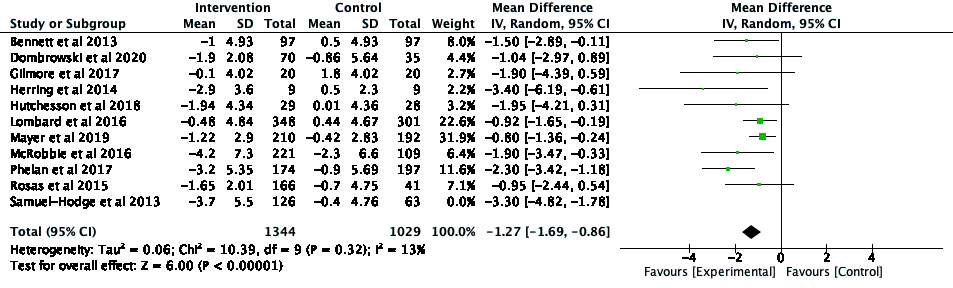 Sensitivity Analysis (b)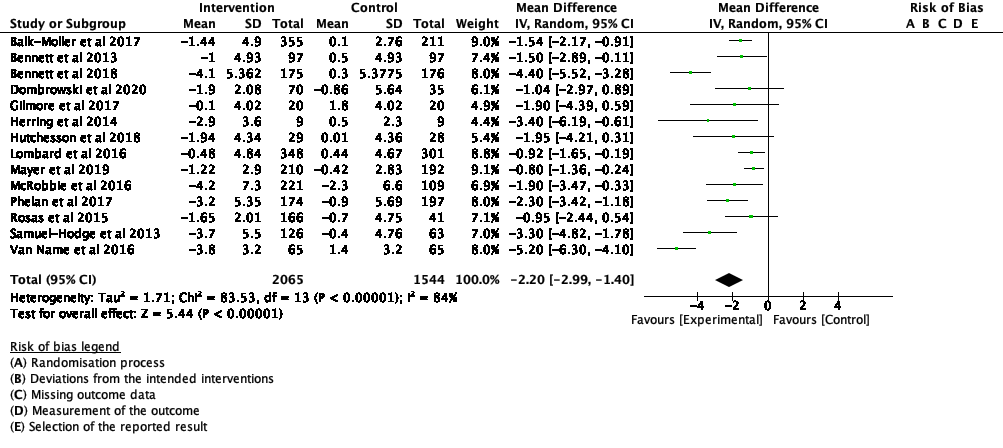 Secondary outcomesFig S4: Forest plot on mean difference in HbA1c (%), from baseline to end of intervention (studies with reported outcome)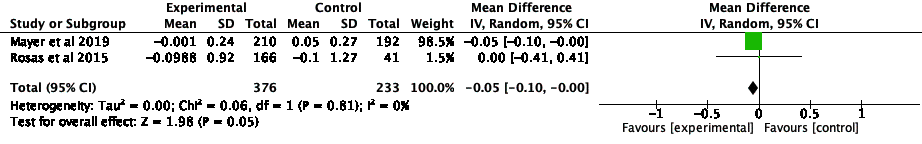 Fig S5: Forest plot on mean difference in waist circumference (cm), from baseline to end of intervention 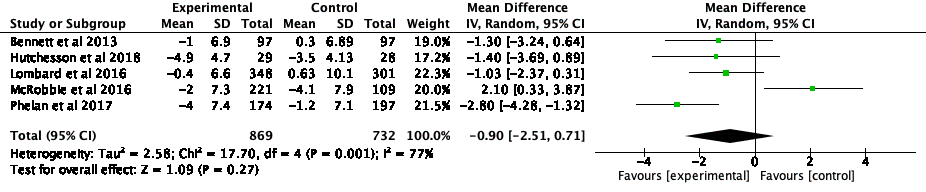 Fig S6: Forest plot on mean difference in systolic blood pressure (mmHg), from baseline to end of intervention 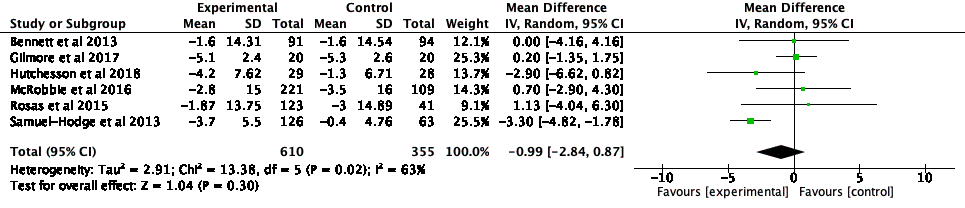 Fig S7: Forest plot on mean difference in diastolic blood pressure (mmHg), from baseline to end of intervention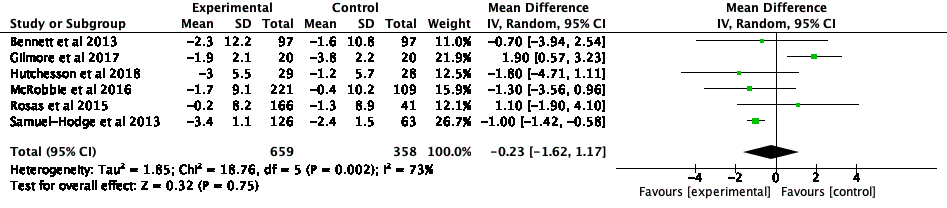 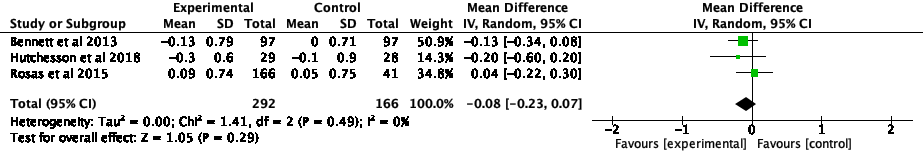 Fig S8: Forest plot on mean difference in LDL-cholesterol (mmoL/L), from baseline to end of intervention Subgroup Analyses – by intervention strategyFig S9: Forest plot on mean difference in weight change (kg), from baseline to end of intervention; by intervention strategy subgroup: Financial Incentives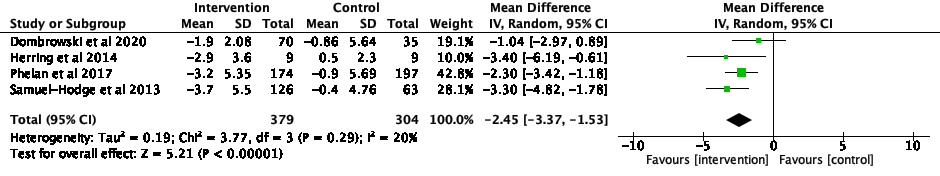 Fig S10: Forest plot on mean difference in weight change (kg), from baseline to end of intervention by intervention strategy subgroup: Interactive Feedback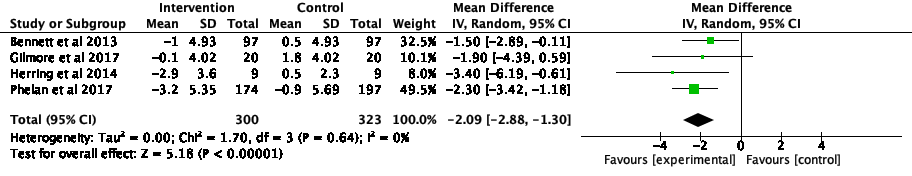 Fig S11: Forest plot on mean difference in weight change (kg), from baseline to end of intervention; by intervention strategy subgroup: Calorie Prescription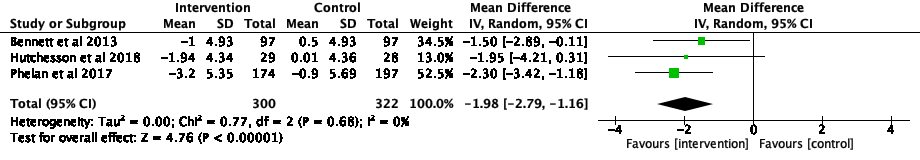 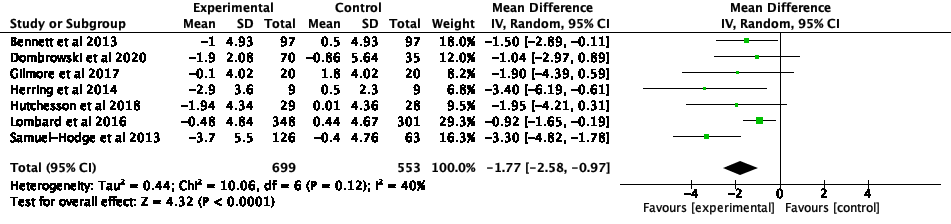 Fig S12: Forest plot on mean difference in weight change (kg), from baseline to end of intervention; by intervention strategy subgroup: Self MonitoringFig S13: Forest plot on mean difference in weight change (kg), from baseline to end of intervention; by intervention strategy subgroup: Physical Activity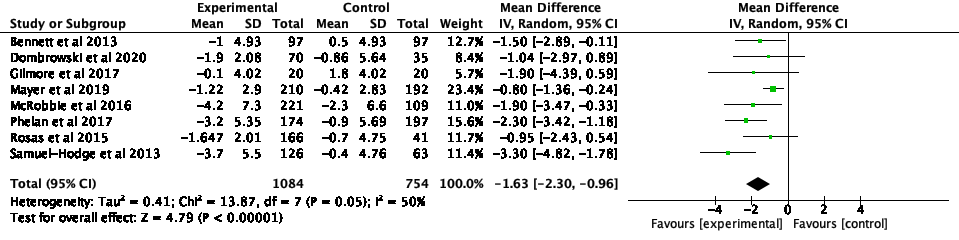 Fig S14: Forest plot on mean difference in weight change (kg) from baseline to end of intervention; by intervention strategy subgroup: Social Support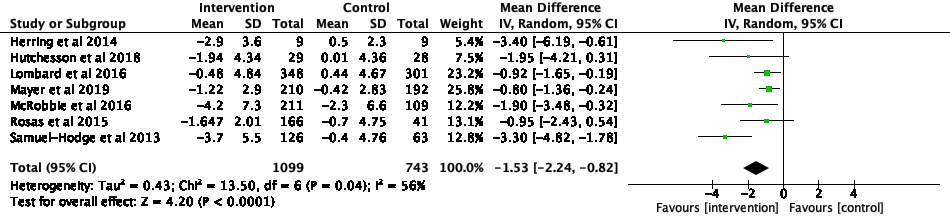 Fig S15: Forest plot on mean difference in weight change (kg from baseline to end of intervention; by intervention strategy subgroup: Goal Setting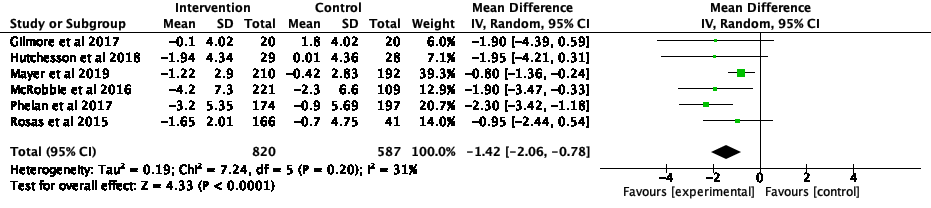 Fig S16: Forest plot on mean difference in weight change (kg) from baseline to end of intervention; by intervention strategy subgroup: Lifestyle Coaching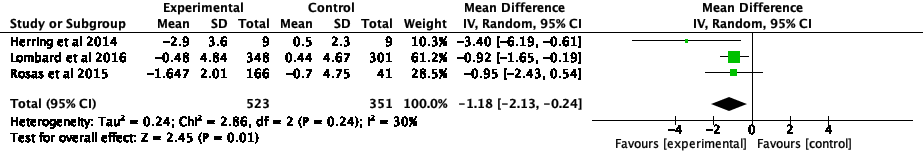  Fig S17: Forest plot on mean difference in weight change (kg)  from baseline to end of intervention; by intervention strategy subgroup: Dietary Counselling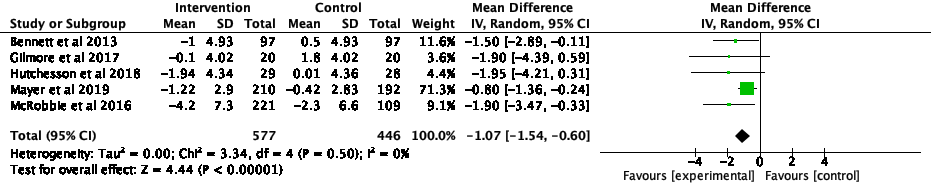 Subgroup Analyses by Sex, Intervention Duration, and BMI classifications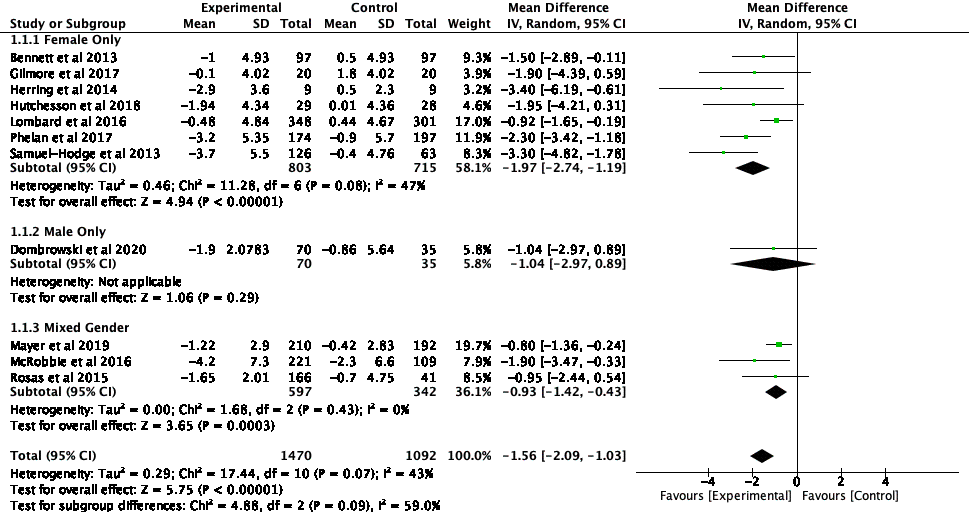 Fig S18: Forest plot on mean difference in weight change (kg) from baseline to end of intervention; Subgroup analyses by sex 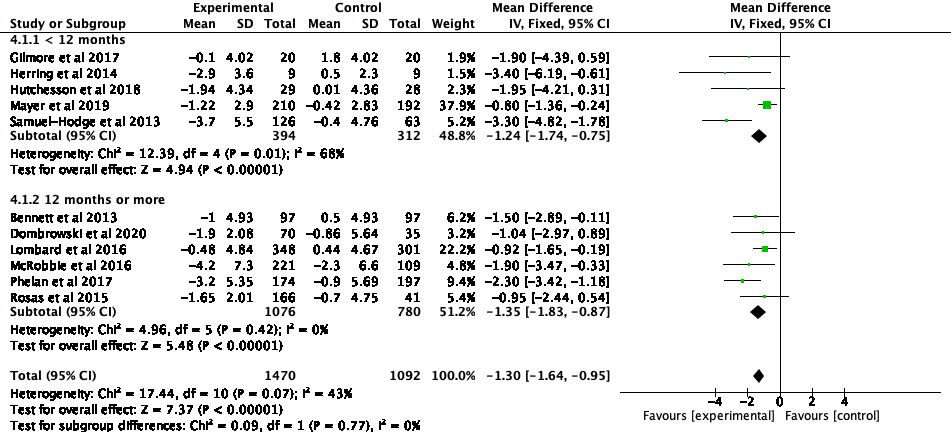 Fig S19: Forest plot on mean difference in weight change (kg) from baseline to end of intervention; Subgroup analyses by duration of intervention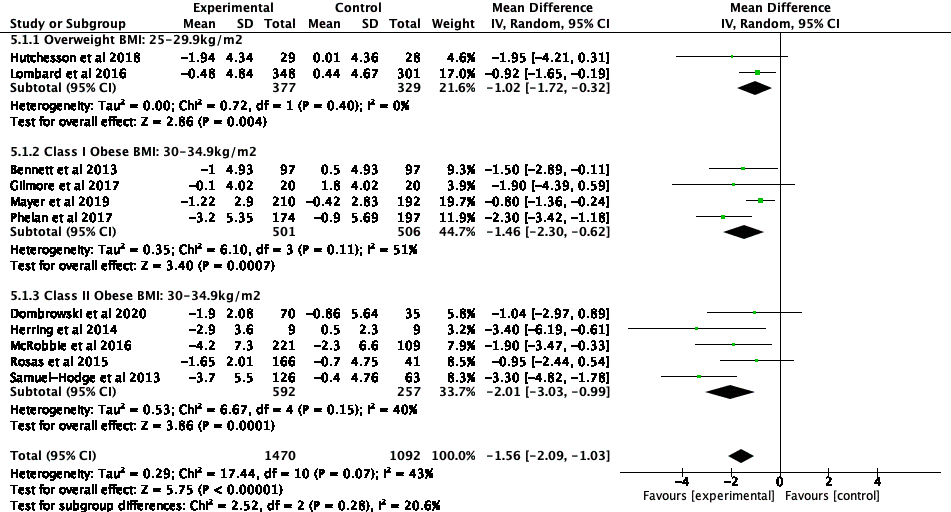 Fig S20: Forest plot on mean difference in weight change (kg) from baseline to end of intervention; Subgroup analyses by BMI classificationSupplementary Materials: PRISMA Checklist DatabasesSearch termsCochrane Central Register of Controlled Trials (CENTRAL)Initial Hits: 177MeSH descriptor: [Weight Loss] explode all treesLifestyle interventionsPrograms or program*Applications or application* or apps*2 or 3 or 41 and 5MeSH descriptor: [Adult] explode all treesMeSH descriptor: [Obesity] explode all treesMeSH descriptor: [Overweight] explode all trees8 or 96 and 7 and 10Blue collarLow incomeLow socioeconomicPoorDisadvantagedVulnerable12 or 13 or 14 or 15 or 16 or 1711 and 18 with Publication Year from 2012 to 2022, in Trials PubMedInitial Hits: 144exp Weight lossexp Weight reduction1 or 2Lifestyle interventionsPrograms or program*Applications or appl* or apps*4 or 5 or 63 AND 7AdultsObeseOverweight10 or 118 AND 9 AND 12Blue collarLow incomeLow socioeconomicPoorDisadvantagedVulnerable14 or 15 or 16 or 17 or 18 or 1913 AND 20Limit 21 to English languageLimit 22 to HumansLimit 23 to Randomized Controlled TrialLimit 24 to Year from 2012-2022Limit 24 to Full Text availableWeb of Science Initial Hits: 229Weight loss Weight reduction1 or 2 Lifestyle InterventionsPrograms or program*Applications or appl* or apps* 4 or 5 or 63 AND 7 AdultsObeseOverweight10 or 118 AND 9 AND 12Blue CollarLow income Low socioeconomicPoorDisadvantagedVulnerable14 or 15 or 16 or 17 or 18 or 1913 AND 20Limit 21 to English languageLimit 22 to HumansLimit 23 to Randomized controlled trialsLimit 24 to Yr = 2012 – CurrentLimit 25 to Full text availableEMBASE
Initial Hits: 199#1 - ('weight loss interventions' OR (('weight'/exp OR weight) AND ('loss'/exp OR loss) AND ('interventions'/exp OR interventions))) AND ('low income'/exp OR 'low income')
#2 - #1 AND [adult]/lim#3 - #2 AND 'randomized controlled trial'/de#4 - #4 AND (2012:py OR 2013:py OR 2014:py OR 2015:py OR 2016:py OR 2017:py OR 2018:py OR 2019:py OR 2020:py OR 2022:py OR 2023:py)Author,YearCountry/
SettingSample size 
(Interventions/
Controls)Sex (%)(Females)
(Males)Mean Age (SD) yearsMean BMI (SD) kg/m2Evidence of low incomeTrial durationBalk-Moller et al, 2017Denmark
Work sites556 
(355/211)93%7%46.9 ( 9.9)NREmployees in the social and health sector16 weeks 
22 weeks follow-upBennett et al, 2013USA
Community194
(97/97)100%
0%35.4  (5.5)30.2 (2.5)74.3% annual household income <$30,00012 months 
6 months follow-upBennett et al, 2018USACommunity351
(175/176)68%32%50.7 (8.9)35.9 (3.9)67% annual household income < $35,00012 months
No follow-upDombrowski et al, 2020ScotlandCommunity + Primary care105(70/35)*0%100%52.2 (13.1)35.7 (5.9)Scottish Index of Multiple Deprivation  quintiles1 and 212 months
No follow-upGilmore et al, 2017USACommunity40
(20/20)100%0%26.0 (5.4)32.0 (3.0)Receiving WIC benefits16 weeks
No follow-upHerring et al, 2014USACommunity18(9/9)100%0%24.2 (5.1)36.9 (6.1)Receiving WIC benefits14 weeks
No follow-upHutchesson et al, 2018AustraliaCommunity57(29/28)100%0%27.1 (4.7)29.4 (2.5)2/3 participants in lower-middle income groups6 monthsNo follow-upLombard et al, 2016AustraliaCommunity649(348/301)100%0%39.6 (6.7)28.8 (6.9)Socioeconomic index for areas (SEIFA) median score of 312 months
No follow-upMayer et al, 2019USACommunity402(210/192)85%15%45.5 (14.8)32.6 (5.9)48% annual income < $15,0006 months
No follow-upMcRobbie et al, 2016UKPrimary care + community330
(221/109)72%28%46.1 (14.7)35.2 (4.2)Areas with high levels of social deprivation8 weeks
10 monthsPhelan et al, 2017USAPrimary care371(174/197)100%0%28.1 (5.4)31.7 (5.1)Receiving WIC benefits12 months
No follow-upRosas et al, 2015USAPrimary care207(166/41)*77%23%47.1 (11.1)35.6 (5.3)48% annual income <$20,00012 months 
12 months follow-upSamuel-Hodge et al, 2013USA
Primary care + Community189
(126/63)100%0%51.0 (NR)37.0 (NR)20% annual household income < $10,0005 months
No follow-upVan Name et al, 2016USA
Community139
(65/65)100%0%43.4 (NR)35.3 (NR)90% annual income < 100% of federal poverty level12 months
No follow-upAuthor, 
YearMode of delivery/
 Description of interventionIntervention Strategies1Intervention Strategies1Intervention Strategies1Intervention Strategies1Intervention Strategies1Intervention Strategies1Intervention Strategies1Intervention Strategies1Intervention Strategies1Weight Change (kg)Secondary OutcomesWC (cm); BP (mmHg); TC (mmol/L)Author, 
YearMode of delivery/
 Description of interventionCPDCFIGSIFLCPASMSSWeight Change (kg)Secondary OutcomesWC (cm); BP (mmHg); TC (mmol/L)Balk-Moller et al, 2017[1]Mobile & Web AppMobile and web based intervention focusing on team competition, pledges and incentives
✔
✔
✔ΔI: -1.44 (4.90)
ΔC: 0.10 (2.76)MD = -1.54 kg
[95% CI -2.18, -0.90]; P=0.03WC ΔI: -1.40 (0.47)
WC ΔC: 0.51 (0.37)MD = -1.05 [95% CI -2.26, 0.16]; P=0.16SBP ΔI: -2.27 (0.93)
SBP ΔC: -2.57(1.03)MD = 0.30 [95% CI -2.41, 3.02]; P=0.83DBP ΔI: -1.85 (0.64) 
DBP ΔC: -1.48(0.72) MD = -0.57 [95% CI -2.48, 1.35]; P=0.56Bennett et al, 2013[2]Telephone CallsSHAPE intervention treatment to create <200kcal calorie deficit, while encouraging tailored behaviour change goals, weekly self-monitoring via interactive voice response telephone calls, 12 counselling calls delivered monthly by trained RD, tailored skills training materials and 12 month YMCA membership✔✔✔✔✔ΔI: -1.0 (4.93) 
ΔC: 0.5 (4.93)MD = -1.4 kg 
[95% CI -2.8, -0.1]WC ΔI: -1.0 (6.89) 
WC ΔC: 0.3 (6.89)MD = -1.3cm  
[95% CI -3.1, 0.5]SBP ΔI: -1.6 (14.3) 
SBP ΔC: -1.6 (14.5) MD = 0.01 mmHg [95% CI -4.1, 4.2]DBP ΔI: -2.3 (12.2)
DBP ΔC: -1.6 (10.8)MD = -0.70 mmHg [95% CI -3.9, 2.5]LDL ΔI: -0.13 (0.79)
LDL ΔC: 0.0 (0.71)
NET MD = -0.13mmol/L [95% CI -0.34, 0.08]Bennett et al, 2018[3]Mobile Apps + Telephone CallsDigital obesity treatment, comprising of app-based self-monitoring of behaviour change goals with tailored feedback, smart scale, dietitian-delivered counselling calls and clinician counselling informed by app-generated recommendations✔✔✔✔ΔI: -4.1 
[95% CI, -4.8, -3.3] ΔC: 0.3kg 
[95% CI, -0.4, 1.1] MD = -4.4kg 
[95% CI -5.5, -3.3]; p<0.001WC ΔI: -3.4 
[95% CI, -4.3, -2.4] WC ΔC: 0.1[95% CI, -0.8, 1.1] MD = -3.5cm  [95% CI -4.8, -2.2]; p<0.0001SBP ΔI: -8.5
[95% CI -11.4, -5.3]
SBP ΔC: -7.5 [95% CI, -10.4, -4.5]MD = --0.9 mmHg 
[95% CI, -4.9, 3.1]DBP ΔI: -5.2 
[95% CI -.7.1, -3.3]DBP ΔC: -4.2 
[95% CI, -6.1, -2.4]
MD = -1.0 mmHg 
[95% CI -3.5, 1.5]LDL ΔI: -0.13 
LDL ΔC: -0.5
MD = -0.08Dombrowski et al, 2020[4]Text Messages + Social MediaAutomated text messages according to predetermined schedule, without personalisation or tailoring. SMS + I group includes £400 incentive to be secured when participants achieved weight loss targets. Website to record engagement with self-monitoring tools (pedometer, steps, weight, waist circumference, belt notches).✔✔✔ΔI (SMS + I): -2.51 (4.94) ΔI (SMS only): -1.29  (5.03)ΔC: -0.86 (5.64) MD: P=NSNR Gilmore et al, 2017[5]Mobile AppPersonalized smartphone-based intervention to promote postpartum weight loss with tailored advice, real time weight/activity self-monitoring and scheduled delivery of health information with interventionist feedback✔✔✔✔ΔI: -0.1 (4.02) 
ΔC: 1.8 (4.02)P=NSSBP ΔI: -5.1 (2.4)
SBP ΔC: -5.3 (2.6)
MD: p=0.96DBP ΔI: -1.9 (2.1)
DBP ΔC: -3.8 (2.2)
MD: p=0.54Herring et al, 2014[6]Text Messages + Social Media + Telephone CallsTechnology-based behavioural weight loss intervention with facebook posts, coach calls, self-monitoring with personalized automated feedback, financial incentives $20 given for attending each assessment✔✔✔✔✔ΔI: -2.9 (3.6)
ΔC: 0.5 (2.3)MD = -3.2kg 
[95% CI -6.2, -0.1] P=0.04NRHutchesson et al, 2018[7]Text messages + Social Media600kcal deficit with resources to provide advice on weight loss, PA, healthy eating, online quizzes with  feedback, dietetic counselling, goal setting, self-monitoring diary and regular text messages for reminders/tips. Private facebook/instagram groups were hosted for social support and interaction.✔✔✔✔✔ΔI: -1.94 kg 
[95% CI, -3.59, -0.29]ΔC: 0.01 kg 
[95% CI, -1.69, 1.70]MD = -1.94kg 
[95% CI, -4.31, 0.42]; P=0.107WC  ΔI: -4.9
 [95% CI -6.6, -3.1]
WC  ΔC: -3.5
 [95% CI -5.1, -1.9]; p<0.001SBP ΔI: -4.2 
[95% CI -7.1, -1.3]
SBP Δ C: -1.3 
[95% CI -3.9, 1.3]
MD: -2.9 mmHg 
[95% CI -6.8, 1.0]; p=0.14DBP ΔI: -3.0 
[95% CI -5.5, -0.9]
DBP Δ C: -1.2 
[95% CI -3.4, 1.0]
MD: -1.9 mmHg [95% CI -5.1, 1.4]; p=0.27LDL-C ΔI: -0.3 
[95% CI -0.5, -0.1]LDL-C Δ C: -0.1 
[95% CI, -0.5, 0.2]
MD:  -0.39 mmol/L 
[95% CI -0.60, 0.2]; p=0.33Lombard et al, 2016[8]In-person delivery, Text Messages, Telephone CallsLow intensity self-management lifestyle intervention consisting of one group session, monthly SMS text messages, one phone coaching session, program manual✔✔✔ΔI: -0.48 
[95% CI, -0.99, 0.03]ΔC: 0.44 
[95% CI, -0.09, 0.97] MD: -0.87kg [95% CI, -1.62, -0.13]; p<0.05WC ΔI: -0.43 
[95% CI, -1.13, 0.27]WC ΔC: 0.63 
[95% CI -0.20, 1.50]MD: -0.96 cm [95% CI, -2.30, 0.41]Mayer et al, 2019[9]In-person deliveryEight 90-minute peer-led workshop
sessions conducted at community sites. Sessions focused on nutrition and managing food budgets, healthy cooking with limited resources, cutting down on discretionary foods, reducing sedentary time and environmental triggers to unhealthy habits, stress handling tips and physical activity ✔✔✔✔ΔI: -1.22 (2.90) 
ΔC: -0.42 (2.83) MD: p=0.005HbA1c ΔI: -0.001 (0.24) HbA1c ΔC: 0.05 (0.27)
MD: -0.05 [95% CI -0.1, -0.001); p=0.046McRobbie et al, 2016[10]In-person deliveryThe Weight Action Programme (WAP) is a weight loss intervention that provides participants with tools
to lose weight and maintain a long-term healthy lifestyle. In the eight weekly sessions, participants are
equipped with tools to maintain a healthy lifestyle, with weekly individualised tasks and peer-support
group sessions. The initial course is followed by 10 monthly
maintenance sessions. ✔✔✔✔ΔI: -4.2 (7.3)
ΔC: -2.3 (6.6)MD:-1.9kg (95% CI –3.7, –0.1); p=0.04WC ΔI: -2.0 (7.3)
WC ΔC: -4.1 (7.9)MD: : 2.1cm (95% CI 0.33, 3.87); p=0.017SBP ΔI: -2.8 (15.0) 
SBP ΔC: -3.5 (16.0)MD: 0.6mmHg (95% CI –4.3, 5.4); p=0.81DBP ΔI: -1.7 (9.1) 
DBP ΔC: -0.4 (10.2)MD:-0.7mmHg (95% CI –3.6, 2.1); p=0.59Phelan et al, 2017[11]In-person delivery, Videos, Website, Text MessagesA 12-month primarily internet-based weight loss program, including a website with weekly lessons, web diary, instructional videos, computerized feedback, text messages✔✔✔✔✔ΔI: -3.2
 (95% CI –4.1, -2.4)ΔC: -0.9
 (95% CI –1.7, -0.1)MD:-2.3kg (95% CI 1.1, 3.5); p<0.001WC ΔI: -4.0
(95% CI –5.1, -2.9)
WC ΔC: -1.2
(95% CI –2.2, -0.2)
MD: 2.8cm (95% CI 1.3, 4.3); p<0.001Rosas et al, 2015[12]In-person deliveryMotivational interviewing, goal setting, hands-on cooking and physical activity demonstrations, group-based social support and coordinating with primary care providers and community workers✔✔✔✔ΔI (CM + CHW): -1.9 [95% CI -2.9, -0.9]; ΔI (CM): -1.4
 [95% CI -2.4, -0.3]; ΔC: -0.7
 [95% CI, -2.2, 0.8]SBP ΔI (CM + CHW): -1.3 [95% CI -4.3, 1.6] 
SBP ΔI (CM): -2.2 
[95% CI -5.1, 0.6]
SBP Δ C: -3.0 
[95% CI 0.78, 1.7]MD: P=NSDBP ΔI (CM + CHW): 0.3 [95% CI -1.7, 2.2] 
DBP ΔI (CM): -0.6 
[95% CI -2.3, 1.1]
DBP Δ C: -1.3 [95% CI, -4.1, 1.5]MD: P=NSLDL-C ΔI (CM + CHW): 0.11 [95% CI -0.07, 0.28]
LDL-C ΔI (CM): 0.08
 [95% CI -0.08, 0.23]
LDL-C Δ C: 0.05 
[95% CI -0.19, 0.29]MD: 0.04 mmol/L [95% CI -0.22, 0.30]HbA1c ΔI (CM + CHW): -0.2 [95% CI, -0.5, 0.0]
HbA1c ΔI (CM): 0.0 
[95% CI, -0.2, 0.2]
HbA1c Δ C: -0.1 
[95% CI -0.5, 0.3]MD: P=0.0 [95% CI -0.41, 0.41]Samuel-Hodge et al, 2013[13]In-person delivery16 weekly group sessions surrounding topics on nutrition, PA, goal setting and action planning, food diary and physical activity minutes with small weekly incentives earned through points system for achieving goals + incentives for completing measurements/assessments✔✔✔✔ΔI: -3.7 (5.5)
ΔC: -0.4 (4.8)MD = -3.3kg [95% CI 1.7, 4.9]; P=<0.0001SBP ΔI: -4.5 (1.7) 
SBP ΔC: -4.2 (2.9)MD: 0.3 [95% CI -3.8, 6.2]p=0.65DBP ΔI: -3.4 (11.1) 
DBP ΔC: -2.4 (1.5)MD: 1.01mmHg (95% CI –3.4, 3.4); p=0.98Van Name et al, 2016[14]In-person delivery1-hour lifestyle class weekly focusing on nutrition, behavior change and hands-on learning including cooking demonstrations and group sessions at grocery stores/community farms + group exercise classes x 2-3 times/week✔✔✔✔WT ΔI: -3.8 
[95% CI,  -4.6, -3.0]WT ΔC: 1.4
[95% CI, 0.6, 2.2]MD = -5.2kg [95% CI,  -6.4, -4.0]; P<0.0001WC ΔI: -3.3
[95% CI -2.9, -1.0]
WC ΔC: 0.4
[95% CI -0.7, 1.4]MD: -2.3 [95% CI -3.8, -0.9]; p=0.02SBP ΔI: -1.5 
[95% CI -5.0, 2.1]
SBP Δ C: 0 
[95% CI -3.6, 3.6]MD: -1.4 mmHg 
[95% CI, -6.0, 3.1]; p=0.53DBP ΔI:  -0.50
[95% CI -2.8, 1.7]
DBP Δ C: -0.9 
[95% CI -3.2, 1.4]MD:  0.4 mmHg [95% CI -2.6, 3.3]; p=0.80HbA1c ΔI: -0.1%
[95% CI -0.1, 0.0]
HbA1c ΔC: 0.0 % 
[95% CI -0.1, 0.1]MD: 0.0 [95% CI -0.1, 0.1]; p=0.30Certainty assessmentCertainty assessmentCertainty assessmentCertainty assessmentCertainty assessmentCertainty assessmentNo of patients No of patients EffectCertaintyNo of studiesStudy designRisk of biasInconsistencyIndirectnessImprecisionInterventionControlAbsolute 
(95% CI)Calorie PrescriptionCalorie PrescriptionCalorie PrescriptionCalorie PrescriptionCalorie PrescriptionCalorie PrescriptionCalorie PrescriptionCalorie PrescriptionCalorie PrescriptionCalorie PrescriptionCalorie Prescription3RCTsNot seriousNot seriousNot SeriousSeriousc300322MD: -1.98kg 
(-2.79 – 1.16)⨁⨁⨁◯
ModerateDietary CounsellingDietary CounsellingDietary CounsellingDietary CounsellingDietary CounsellingDietary CounsellingDietary CounsellingDietary CounsellingDietary CounsellingDietary CounsellingDietary Counselling5RCTsNot SeriousSeriousaNot SeriousNot serious577446MD: -1.07kg 
(-1.54, -0.6)⨁⨁⨁◯
ModerateFinancial IncentivesFinancial IncentivesFinancial IncentivesFinancial IncentivesFinancial IncentivesFinancial IncentivesFinancial IncentivesFinancial IncentivesFinancial IncentivesFinancial IncentivesFinancial Incentives4RCTsNot seriousNot seriousSeriousbNot Serious379304MD: -2.45kg 
(-3.37, -1.53)⨁⨁⨁◯
ModerateGoal SettingGoal SettingGoal SettingGoal SettingGoal SettingGoal SettingGoal SettingGoal SettingGoal SettingGoal SettingGoal Setting6RCTsNot seriousNot seriousNot SeriousNot serious820587MD: -1.42kg 
(-2.06, -0.78)⨁⨁⨁⨁
High Interactive FeedbackInteractive FeedbackInteractive FeedbackInteractive FeedbackInteractive FeedbackInteractive FeedbackInteractive FeedbackInteractive FeedbackInteractive FeedbackInteractive FeedbackInteractive Feedback4RCTsNot seriousNot seriousSeriousbNot Serious300323MD: -2.09kg 
(-2.88, -1.3)⨁⨁⨁◯
ModerateLifestyle CoachingLifestyle CoachingLifestyle CoachingLifestyle CoachingLifestyle CoachingLifestyle CoachingLifestyle CoachingLifestyle CoachingLifestyle CoachingLifestyle CoachingLifestyle Coaching3RCTsNot seriousSeriousaSeriousbSeriousc523351MD: -1.18kg 
(-2.13, -0.24)⨁◯◯◯
Very LowPhysical ActivityPhysical ActivityPhysical ActivityPhysical ActivityPhysical ActivityPhysical ActivityPhysical ActivityPhysical ActivityPhysical ActivityPhysical ActivityPhysical Activity8RCTsNot seriousSeriousaSeriousbNot serious1084754MD: -1.63kg 
(-2.3, 0.96)⨁⨁◯◯
LowSelf-MonitoringSelf-MonitoringSelf-MonitoringSelf-MonitoringSelf-MonitoringSelf-MonitoringSelf-MonitoringSelf-MonitoringSelf-MonitoringSelf-MonitoringSelf-Monitoring7RCTsNot seriousSeriousaNot SeriousNot serious699553MD: -1.77kg 
(-2.58, -0.97)⨁⨁⨁◯
ModerateSocial SupportSocial SupportSocial SupportSocial SupportSocial SupportSocial SupportSocial SupportSocial SupportSocial SupportSocial SupportSocial Support7RCTsNot seriousSeriousaSeriousbNot serious1099743MD: -1.53kg 
(-2.24, 0.82)⨁⨁◯◯
LowSection and Topic Item #Checklist item Location where item is reported TITLE TITLE TITLE Title 1Identify the report as a systematic review.Abstract, P2ABSTRACT ABSTRACT ABSTRACT Abstract 2See the PRISMA 2020 for Abstracts checklist.P1INTRODUCTION INTRODUCTION INTRODUCTION Rationale 3Describe the rationale for the review in the context of existing knowledge.P1-2Objectives 4Provide an explicit statement of the objective(s) or question(s) the review addresses.P2METHODS METHODS METHODS Eligibility criteria 5Specify the inclusion and exclusion criteria for the review and how studies were grouped for the syntheses.P3Information sources 6Specify all databases, registers, websites, organisations, reference lists and other sources searched or consulted to identify studies. Specify the date when each source was last searched or consulted.P3Search strategy7Present the full search strategies for all databases, registers and websites, including any filters and limits used.Table S1Selection process8Specify the methods used to decide whether a study met the inclusion criteria of the review, including how many reviewers screened each record and each report retrieved, whether they worked independently, and if applicable, details of automation tools used in the process.P3,4Data collection process 9Specify the methods used to collect data from reports, including how many reviewers collected data from each report, whether they worked independently, any processes for obtaining or confirming data from study investigators, and if applicable, details of automation tools used in the process.P4Data items 10aList and define all outcomes for which data were sought. Specify whether all results that were compatible with each outcome domain in each study were sought (e.g. for all measures, time points, analyses), and if not, the methods used to decide which results to collect.P5, Table S2Data items 10bList and define all other variables for which data were sought (e.g. participant and intervention characteristics, funding sources). Describe any assumptions made about any missing or unclear information.P5, Table S2Study risk of bias assessment11Specify the methods used to assess risk of bias in the included studies, including details of the tool(s) used, how many reviewers assessed each study and whether they worked independently, and if applicable, details of automation tools used in the process.P6-7Effect measures 12Specify for each outcome the effect measure(s) (e.g. risk ratio, mean difference) used in the synthesis or presentation of results.P5Synthesis methods13aDescribe the processes used to decide which studies were eligible for each synthesis (e.g. tabulating the study intervention characteristics and comparing against the planned groups for each synthesis (item #5)).Table S2Synthesis methods13bDescribe any methods required to prepare the data for presentation or synthesis, such as handling of missing summary statistics, or data conversions.P5Synthesis methods13cDescribe any methods used to tabulate or visually display results of individual studies and syntheses.P5-7Synthesis methods13dDescribe any methods used to synthesize results and provide a rationale for the choice(s). If meta-analysis was performed, describe the model(s), method(s) to identify the presence and extent of statistical heterogeneity, and software package(s) used.P5Synthesis methods13eDescribe any methods used to explore possible causes of heterogeneity among study results (e.g. subgroup analysis, meta-regression).P5Synthesis methods13fDescribe any sensitivity analyses conducted to assess robustness of the synthesized results.P5Reporting bias assessment14Describe any methods used to assess risk of bias due to missing results in a synthesis (arising from reporting biases).P4Certainty assessment15Describe any methods used to assess certainty (or confidence) in the body of evidence for an outcome.P4 GRADE criteriaRESULTS RESULTS RESULTS Study selection 16aDescribe the results of the search and selection process, from the number of records identified in the search to the number of studies included in the review, ideally using a flow diagram.P5-6Study selection 16bCite studies that might appear to meet the inclusion criteria, but which were excluded, and explain why they were excluded.P5-6Study characteristics 17Cite each included study and present its characteristics.P6Risk of bias in studies 18Present assessments of risk of bias for each included study.Figure S1a
Figure S1bResults of individual studies 19For all outcomes, present, for each study: (a) summary statistics for each group (where appropriate) and (b) an effect estimate and its precision (e.g. confidence/credible interval), ideally using structured tables or plots.Figure 3, Figures S3-S20Results of syntheses20aFor each synthesis, briefly summarise the characteristics and risk of bias among contributing studies.P7-9Results of syntheses20bPresent results of all statistical syntheses conducted. If meta-analysis was done, present for each the summary estimate and its precision (e.g. confidence/credible interval) and measures of statistical heterogeneity. If comparing groups, describe the direction of the effect.Forest plots Figures S3-S20Results of syntheses20cPresent results of all investigations of possible causes of heterogeneity among study results.P7Results of syntheses20dPresent results of all sensitivity analyses conducted to assess the robustness of the synthesized results.Figure S3, P9Reporting biases21Present assessments of risk of bias due to missing results (arising from reporting biases) for each synthesis assessed.P10Certainty of evidence 22Present assessments of certainty (or confidence) in the body of evidence for each outcome assessed.P9-10DISCUSSION DISCUSSION DISCUSSION 6Discussion 23aProvide a general interpretation of the results in the context of other evidence.P106Discussion 23bDiscuss any limitations of the evidence included in the review.P11-126Discussion 6Discussion 23cDiscuss any limitations of the review processes used.P11-126Discussion 23dDiscuss implications of the results for practice, policy, and future research.P11OTHER INFORMATIONOTHER INFORMATIONOTHER INFORMATIONRegistration and protocol24aProvide registration information for the review, including register name and registration number, or state that the review was not registered.P12Registration and protocol24bIndicate where the review protocol can be accessed, or state that a protocol was not prepared.P12Registration and protocol24cDescribe and explain any amendments to information provided at registration or in the protocol.NASupport25Describe sources of financial or non-financial support for the review, and the role of the funders or sponsors in the review.P12Competing interests26Declare any competing interests of review authors.P12Availability of data, code and other materials27Report which of the following are publicly available and where they can be found: template data collection forms; data extracted from included studies; data used for all analyses; analytic code; any other materials used in the review.Table S2, Table S3, Figures S1(a-b), Figure S2, Figure S3